Office of Communications and EngagementFunction CentreGPO Box 2100Adelaide SA 5001Tel:	08 8201 2916Fax:	08 8201 3027Mobile: 0414 190 009grant.smyth@flinders.edu.auwww.flinders.edu.auCRICOS Provider No. 00114Aembargoed until 12.00 AEDT 19 October 2015new material set to lay waste 
to mercury pollutionA brand new, dirt cheap, non-toxic polymer that literally sucks mercury out of water and soil is set to become a game changer in the battle against one of the world’s most reviled pollutants.The dark red material, developed by Flinders University’s Dr Justin Chalker, is made from the industrial waste products sulphur and limonene and turns bright yellow when it absorbs mercury.Dr Chalker says the new polymer is cheap to produce due to the global abundance of waste sulphur and limonene. That makes it affordable for use in large-scale environmental clean-ups, to coat water pipes carrying domestic and waste water, and even in removing mercury from large bodies of water. This has significant implications for human health and wellbeing as mercury exposure – whether through the skin or through ingestion, such as eating contaminated fish, is proven to damage the central nervous system and is particularly dangerous to pregnant women and children. “Mercury contamination plagues many areas of the world, affecting both food and water supplies and creating a serious need for an efficient and cost effective method to trap this mercury,” says Dr Chalker. 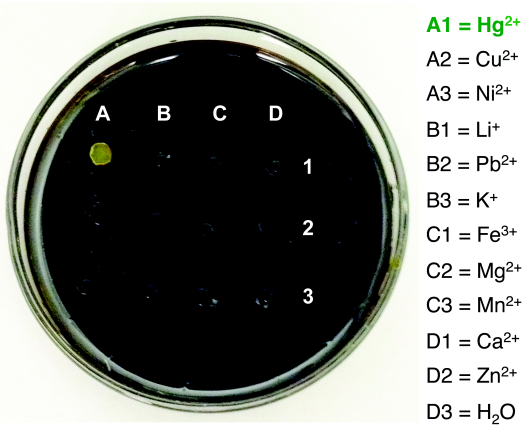 “Until now, there has been no such method, but the new sulphur-limonene polysulfide addresses this urgent need. “More than 70 million tonnes of sulphur is produced each year by the petroleum industry, so there are literally mountains of it lying, unused, around the globe, while more than 70 thousand tons of limonene is produced each year by the citrus industry (limonene is found mainly in orange peels). “So not only is this new polymer good for solving the problem of mercury pollution, but it also has the added environmental bonus of putting this waste material to good use while converting them into a form that is much easier to store so that once the material is ‘full’ it can easily be removed and replaced.”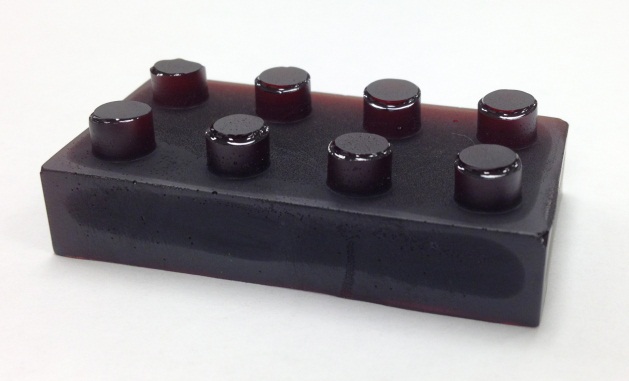 Another bonus that comes with Dr Chalker’s polymer is that it has been found to remove toxic metals from water – and even in small amounts can be used as a mercury detector in areas where pollution is suspected because of the chemical reaction which causes it to turn yellow. Dr Chalker’s research will be published in an open-access article in the journal Angewandte Chemie International Edition (DOI: 10.1002/anie.201508708), where it was selected as a Hot Paper by the Editors. Angewandte Chemie International Edition is one of the highest profile journals in chemistry research.More information on Mercury pollution:Mercury pollution occurs as a consequence of a number of industrial activities, including mining and the burning of fossil fuels, and mercury levels in the ocean have tripled since the beginning of the Industrial Revolution. Mercury contaminates fish and seafood, entering the human food chain where it has been linked to health problems, and lower IQ in children. Mercury also compromises the reproductive health of birds and fish.More information about the researchers and project:Dr Justin Chalker, a Lecturer in Synthetic Chemistry at Flinders University, led the research. Key contributions were made by Flinders University honours student Max Worthington and by several members of the Centre for NanoScale Science and Technology at Flinders. The project also featured contributions from The University of Tulsa, the Institute of Molecular Medicine at the University of Lisbon, and the University of Cambridge. A commercialization partnership is moving forward with Flinders Partners and The University of Tulsa.Further informationName: Dr Justin M. Chalker, Lecturer in Synthetic Chemistry, Flinders UniversityPhone: +61 8 8201 2268Mobile: +61 449 570 644Email: justin.chalker@flinders.edu.auWeb: http://www.chalkerlab.com Name: Grant Smyth, Journalist, Flinders UniversityPhone: +61 8 8201 2916Mobile: +61 414 190 009Email: grant.smyth@flinders.edu.au19, October, 2015